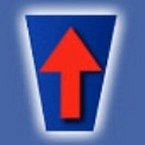 PARTIDO DEMÓCRATA CRISTIANODISTRITO CAPITAL FEDERAL CIUDAD AUTÓNOMA DE BUENOS AIRESCombate de los Pozos 1051 - C1222AAK Ciudad Autónoma de Buenos Aires Tel. (011) 2074-8305CONVOCATORIA A ELECCIONES INTERNASConvócase a elecciones internas del Partido Demócrata Cristiano Distrito Capital Federal – Ciudad Autónoma de Buenos Aires para el día 20 de Julio de 2013 para cubrir los cargos de: Convención Nacional: cinco (5) convencionales nacionales y cinco (5) convencionales nacionales suplentes; Junta Ejecutiva: nueve (9) miembros titulares y nueve (9) miembros suplentes; Convención Metropolitana: dos (2) convencionales titulares y dos (2) convencionales suplentes por cada una de las quince (15) Comunas; Consejos Comunales: cinco (5) miembros titulares y cinco ( 5) miembros suplentes por cada una de las quince(15) Comunas. Por ser elección constitutiva DEBERÁ presentarse lista completa de todas las categorías, no pudiendo participar por órganos separados, a excepción de los Consejos Comunales.

CRONOGRAMA:
Presentación apoderados titulares y suplentes, reserva de nombre, color y número de lista: el día cinco (5) de junio de  2013,  de 13 a 21 horas.
Cierre padrón de afiliados: el día trece (13) de junio de 2013 a las 13 horas.
Presentación de listas de candidatos: el día quince (15) de junio de 2013 de 12 a 17 horas.
Resolución de esta Junta sobre extremos formales de la presentación de las listas: el día diecisiete (17) de junio de 2013 a las 20:30 horas.
Fecha tope para la presentación de impugnaciones y/u observaciones: el día diecinueve (19) de junio de 2013 hasta  las 20:00 horas.
Resolución de esta Junta sobre las impugnaciones y/u observaciones  efectuadas: el día veintiuno (21) de junio de 2013 a las 20:30 horas.
Vencimiento subsanación y/u observaciones: el día veintitrés (23) de junio de 2013 hasta las 20:30 horas.
Vencimiento plazo aprobación listas y entrega de padrones: el día veinticinco (25) de junio de 2013 a las 20:30 horas.
Vencimiento presentación modelos de boletas: el día veintisiete (27) de junio de 2013 a las 20:30 horas.
Plazo subsanación errores boletas y resolución final aprobación o rechazo de  boletas: el día veintinueve (29) de junio de 2013 a las 20:30 horas.
Fecha elecciones internas: el día veinte (20) de julio de 2013 de 9 a 18 horas.
TODAS LAS PRESENTACIONES Y/O RECLAMOS SE EFECTUARAN EN LA SEDE DEL PARTIDO DEMÓCRATA CRISTIANO DISTRITO CAPITAL FEDERAL SITO EN LA CALLE COMBATE DE LOS POZOS 1051, CIUDAD AUTÓNOMA DE BUENOS AIRES.
Durante las fechas fijadas precedentemente, se informará sobre los lugares de votación, marcha del proceso eleccionario y se escuchará a los apoderados de listas sobre las inquietudes y sugerencias que puedan ir teniendo para buscar soluciones y lograr un proceso eleccionario absolutamente transparente. Asimismo  la Sra. Laura Schappapietra actuará como delegada de esta Junta Electoral  para la atención de los interesados que deseen participar en la presentación de listas de lunes a viernes en el horario de 15 a 21 horas en la sede partidaria sito en Combate de los Pozos 1051, Ciudad Autónoma de Buenos Aires. Esta Junta Electoral constituye su sede en la calle Combate de los Pozos 1051, Ciudad Autónoma de Buenos Aires, siendo válidas allí todas las notificaciones, citaciones, escritos, impugnaciones, etc., que las distintas listas a través de sus apoderados pretendan efectuar.
Como norma transitoria para este caso único y excepcional se modifica la Carta Orgánica vigente estableciéndose que la la antigüedad requerida para participar del proceso eleccionario, elegir y ser elegido será al día trece (13) de junio de 2013 inclusive.  No se requerirán avales, a fin de garantizar la mayor participación posible de interesados en hacerlo en la democracia interna partidaria.Buenos Aires, 30 de Mayo de 2013.-
               JUNTA ELECTORAL PARTIDO DEMÓCRATA CRISTIANO CAPITAL FEDERAL
Fernando Daniel Traboulsi - Rosa Barbera - Luis Eduardo Fernández
